PARDUBICKÝ KRAJ1. Vybarvi kraj na mapě a vyznač a popiš krajské město: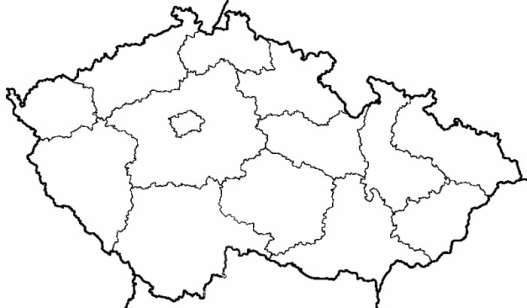 PŘÍRODNÍ PODMÍNKY2. Která pohoří lemují hranice pardubického kraje?..................................................................………………………………………………………………………………………………………………………………………..3. Jak se nazývá nejvyšší vrchol kraje a kolik měří?...................................... - ..............m n. m.4. Kde pramení řeka Morava?......................................5. Jak se nazývá přehradní nádrž, která leží na řece Chrudimce?...................6. Do které řeky se vlévá řeka Morava a ke kterému úmoří patří? Vlévá se do ......................Dunaj se potom vlévá do .......................... moře.OBYVATELSTVO7. Která oblast v kraji je nejhustěji osídlena?.............................................................HOSPODÁŘSTVÍ8. Jak se nazývá nejvýznamnější zemědělská oblast kraje? Které plodiny se zde pěstují?………………………………………………………………………………………………………………………………………………9. Pardubice se proslavily výrobou ................................10. Ve kterém městě se vyrábí autobusy IVECO?....................................11. Ve kterém městě najdeme petrochemický průmysl? Jakou surovinu zpracovává?……………………………………………………………………………………………………………………………….12. Co se používá jako palivo v tepelných elektrárnách?...................................................13. Ve kterých městech najdeme tepelné elektrárny?..............................................................14. Která památka je zařazena do světového dědictví UNESCO?...............................15. Který světoznámý závod se koná v Pardubicích?...............................................................